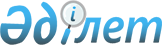 О порядке взаимодействия органов Государственного комитета Республики Казахстан по приватизации и Государственного комитета Республики Казахстан по земельным отношениям и землеустройству по передаче земельных участков на право собственности, предоставлении прав землепользования объектов приватизации, выставляемых на продажу
					
			Утративший силу
			
			
		
					Постановление Государственного комитета Республики Казахстан по приватизации от 25 апреля 1996 г. N 163 и Государственного комитета Республики Казахстан по земельным отношениям и землеустройству от 24 апреля 1996 г. N 52. Зарегистрировано в Министерстве юстиции Республики Казахстан 08.07.1996 г. N 179. Отменено - постановлением Правительства РК от 9 февраля 2005 года N 124 (P050124)

        В соответствии с Указом Президента Республики Казахстан, имеющим силу Закона, U952721_  "О приватизации" от 23 декабря 1995 г. N 2721, Указом Президента Республики Казахстан, имеющим силу Закона, U952717_  "О земле" от 22 декабря 1995 г. N 2717, в целях организации работ по взаимодействию соответствующих территориальных органов Госкомприватизации и Госкомзема, Государственный комитет Республики Казахстан по приватизации и Государственный комитет Республики Казахстан по земельным отношениям и землеустройству постановляют: 

      1. Утвердить прилагаемый Порядок взаимодействия органов Государственного комитета Республики Казахстан по приватизации и Государственного комитета Республики Казахстан по земельным отношениям и землеустройству по передаче земельных участков на право собственности, предоставлении прав землепользования объектов приватизации, выставляемых на продажу. 

      2. Территориальным комитетам по приватизации обеспечить своевременную передачу ежеквартального перечня объектов, подлежащих приватизации, в территориальные органы Госкомзема. 

      3. Территориальным комитетам по земельным отношениям и землеустройству, предоставлять в установленные договором сроки необходимые материалы по оценке стоимости земельных участков, прав землепользования объектов приватизации, территориальным комитетам по приватизации. 

      4. Управлению приватизации объектов социальной инфраструктуры Госкомприватизации (Махимову Н.Ж) и отделу правового и научно-технического обеспечения земельной реформы Госкомзема (Раимбекову К.У) довести настоящее Постановление до соответствующих территориальных комитетов. 

      5. Контроль за исполнением настоящего Постановления возложить на заместителя Председателя Государственного комитета Республики Казахстан по приватизации Сарабекову Т.С. и заместителя Председателя Государственного комитета Республики Казахстан по земельным отношениям и землеустройству Сизова А.П. 

      Председатель 

                                        Утверждено Постановлением 

                                        Государственного комитета 

                                        Республики Казахстан по 

                                        приватизации 

                                        от 25 апреля 1996 г. N 163 

                                        и Государственного комитета 

                                        Республики Казахстан по 

                                        земельным отношениям и 

                                        землеустройству 

                                        от 24 апреля 1996 г. N 52 

                                ПОРЯДОК 

                        взаимодействия органов 

                 Государственного комитета Республики 

             Казахстан по приватизации и Государственного 

         комитета Республики Казахстан по земельным отношениям 

       и землеустройству по передаче земельных участков на право 

     собственности, предоставлении прав землепользования объектов 

                 приватизации, выставляемых на продаж у<*> 

      Сноска. В текст Порядка внесены следующие изменения согласно постановлению Департамента по приватизации Министерства финансов Республики Казахстан от 4 августа 1997 г. N 386: 

      а) слова "Государственный комитет Республики Казахстан по приватизации" заменить словами "Департамент по приватизации Министерства финансов Республики Казахстан"; 

      б) слова "далее - Комитет" заменить словами " далее - Департамент"; 

      в) слова "Государственный комитет Республики Казахстан по управлению государственным имуществом" заменить словами "Департамент управления государственным имуществом и активами Министерства финансов Республики Казахстан"; 

      г) слова "Государственный комитет Республики Казахстан по земельным отношениям и землеустройству" заменить словами "Комитет по управлению земельными ресурсами Министерства сельского хозяйства "; 

      д) слова "Председатель Государственного комитета Республики Казахстан по приватизации" заменить словами "Директор Департамента по приватизации Министерства финансов Республики Казахстан". 

      1. Настоящий порядок разработан в соответствии с Указом Президента Республики Казахстан, имеющим силу Закона "О приватизации" от 23 декабря 1995 г. N 2721 и Указом Президента Республики Казахстан, имеющим силу Закона "О земле" от 22 декабря 1995 г. N 2717, который регламентирует взаимодействие территориальных комитетов Республики Казахстан по приватизации (далее теркомы по приватизации) с территориальными комитетами Республики Казахстан по земельным отношениям и землеустройству (далее территориальные органы Комитета по управлению земельными ресурсами Министерства сельского хозяйства) при приватизации объектов недвижимого государственного имущества. 

      2. Предварительный ежеквартальный перечень объектов, подлежащих приватизации, составляется теркомами по приватизации, копия которого направляется в территориальные органы Комитета по управлению земельными ресурсами Министерства сельского хозяйства. 

      3. Не позднее 25 дней до опубликования в республиканской печати извещения о проведении торга (аукциона, тендера) по конкретному объекту терком по приватизации официально уведомляет территориальный орган Комитета по управлению земельными ресурсами Министерства сельского хозяйства о проведении работ по определению стоимости земельного участка, права землепользования. 

      4. На основании ежеквартального перечня объектов, подлежащих приватизации, и официального уведомления о проведении торгов составляется договор на проведение оценочных работ на конкретные объекты приватизации между теркомом по приватизации (Заказчик) и территориальным органом Комитета по управлению земельными ресурсами Министерства сельского хозяйства (Исполнитель), в котором оговариваются сроки проведения работ, порядок взаиморасчетов, ответственность и другие обязательства, призванные обеспечить качественное выполнение работ по оценке стоимости земельных участков, прав землепользования (Приложение N 1). 

      Договора на проведение работ по оценке стоимости земельных участков, прав землепользования, объектов, приватизируемых по индивидуальным проектам, заключаются отдельно. 

      5. Территориальные органы Комитета по управлению земельными ресурсами Министерства сельского хозяйства, не менее чем за 5 дней до опубликования извещения о проведении торгов, представляют в терком по приватизации акт оценочной стоимости (Приложение N 2), условия продажи земельного участка, права землепользования, проект договора купли-продажи земельного участка, права землепользования (Приложение N 3), план (схему) земельного участка, на котором находится объект приватизации. 

      Стоимость земельного участка, права землепользования определяется из расчета (базовых) ставок платы за землю, установленных Правительством Республики Казахстан. 

      6. Размер оплаты затрат по оценке стоимости земельного участка, права землепользования определяется на основании утвержденных расценок на эти виды работ, согласованные с Государственным комитетом по ценовой и антимонопольной политике в установленном порядке. Возмещение их территориальным органам Комитета по управлению земельными ресурсами Министерства сельского хозяйства производится теркомами по приватизации из средств на подготовку и проведение торгов. 

      7. В течение 10 дней после торгов на основании протокола о результатах торгов, а также на основании договора купли-продажи объекта приватизации подписывается договор купли-продажи земельного участка, права землепользования между покупателем с одной стороны и теркомом по приватизации и территориальным органом Комитета по управлению земельными ресурсами Министерства сельского хозяйства с другой. 

      8. Оценочная стоимость земельного участка, права землепользования включается в цену объекта приватизации. Средства, оплаченные Покупателем за стоимость земельного участка, права землепользования, зачисляются в доход государственного бюджета. 

      9. В течение 5 дней после полной оплаты покупателем стоимости объекта приватизации, Покупатель на основании соответствующей отметки теркома по приватизации в договоре купли-продажи, обращается в органы Комитета по управлению земельными ресурсами Министерства сельского хозяйства с целью оформления и получения документа, удостоверяющего его право на земельный участок (на право собственности или на право землепользования). 

      В течение 10 дней с момента обращения покупателя органы Комитета по управлению земельными ресурсами Министерства сельского хозяйства обязаны выдать документ, удостоверяющий право собственности на земельный участок или право землепользования. 

      10. Регистрация прав на недвижимое имущество производится в порядке, установленном Указом Президента Республики Казахстан, имеющим силу Закона "О государственной регистрации прав на недвижимое имущество и сделок с ним". 

                                        Приложение N 1                                            Образец                         Д О Г О В О Р

               на проведение работ по оценке стоимости 

             земельного участка, права землепользования 

                                N____                                         от "___"________199__г.      Город (поселок, село)______________________________________ 

                               (место заключения договора) 

     _______________________________территориальный комитет 

          (наименование области) 

     Республики Казахстан по приватизации, именуемый в дальнейшем 

     "Заказчик", в лице Председателя комитета____________________ 

     ____________________________________________________________ 

                              (Ф.И.О.) 

     и____________________________территориальный комитет Республики 

         (наименование области) 

     Казахстан по земельным отношениям и землеустройству, именуемый 

     в дальнейшем "Исполнитель", в лице Председателя комитета ____ 

     ____________________________________________________________ 

                              (Ф.И.О.) 

     заключили настоящий договор о нижеследующем:                          1. Предмет договора 

          1.1. Предметом договора является задание Исполнителю на 

     проведение работ по оценке стоимости земельного участка, права 

     землепользования, с целью включения его стоимости в цену объекта    

     приватизации.                     2. Права и обязанности сторон           2.1. Заказчик обязан: 

          - представить Исполнителю предварительный ежеквартальный 

     перечень объектов, подлежащих приватизации; 

          - не позднее чем за 25 дней до опубликования в 

     республиканской печати информационного сообщения о проведении 

     торгов, официально уведомить Исполнителя о проведении оценочных 

     работ по конкретным объектам; 

          - возместить Исполнителю затраты по определению стоимости 

     земельного участка права землепользования на условиях и в 

     сроки, определенных в разделе 3 настоящего договора. 

          2.2. Заказчик имеет право: 

          - не оплатить Исполнителю затраты за конкретные объекты в 

     связи с невыполнением работ и в случае непредоставления 

     материалов в договорный срок. 

          2.3. Исполнитель обязан: 

          - не позднее 20 дней с момента подписания договора 

     представить Заказчику по объектам план земельного участка, акт 

     оценочной стоимости, условия продажи земельного участка, права 

     землепользования, а также проект договора купли-продажи 

     земельного участка, права землепользования. 

          2.4. Исполнитель имеет право: 

          - внести по согласованию с Заказчиком изменения в список 

     объектов, представленный Заказчиком, по которым необходимо 

     произвести оценочные работы.                          3. Условия расчетов 

 

            3.1. Заказчик возмещает Исполнителю в размере ___________% 

     затраты за выполненные работы по каждому объекту приватизации 

     от сметной стоимости, по которому Исполнитель представил в 

     срок полный комплект документов по оценке земельного участка, 

     права землепользования. 

          Оплата должна быть произведена в срок не позднее 5 

     банковских дней со дня подписания Заказчиком акта 

     приемо-сдаточных работ Исполнителю на специальный счет 

     N___________________________________________________в банке 

     ____________________________________________________________ 

                        (наименование банка) 

          3.2. Окончательный расчет по выполненным оценочным работам 

     производится не позднее 5 банковских дней после полной 

     оплаты стоимости объекта приватизации Покупателем. 

          3.3. Объекты, по которым были выполнены оценочные работы 

     Исполнителем в срок, но они не были проданы на торгах, 

     возмещение затрат Исполнителю заказчик производит по мере 

     поступления средств от организации и проведения торгов по 

     другим объектам.                       4. Ответственность сторон           4.1. Все споры, вытекающие из исполнения настоящего 

     договора, регулируются в соответствии с действующим 

     законодательством Республики Казахстан.                       5. Дополнительные условия           5.1. Настоящий договор вступает в силу с даты его 

     заключения. 

          5.2. Список объектов, земельные участки, право 

     землепользования, которые подлежат оценке, представляется 

     Заказчиком и является неотъемлемой частью договора. 

          5.3. Ни одна из сторон не вправе передавать свои права и 

     обязанности по настоящему договору без письменного согласия 

     другой стороны. Нарушение этого правила одной из сторон дает 

     право другой стороне расторгнуть договор в одностороннем 

     порядке. 

          5.4. Договор составлен в двух экземплярах, имеющих 

     одинаковую юридическую силу, один из которых остается у 

     Заказчика, другой у Исполнителя.                     6. Юридические адреса сторон            " Заказчик"                       "Исполнитель" 

  Департамент по приватизации           Комитет по управлению 

  Министерства финансов                 земельными ресурсами 

  Республики Казахстан по               Министерства сельского 

  ____________области                   хозяйства по                                                             ______________области 

  ___________ _________                 ________ _____________ 

    (Ф.И.О)   (подпись)                 (Ф.И.О)    (подпись)                     М.П                               М.П 

                                             Приложение N 2                                                Образец                                  А К Т 

                     оценки стоимости земельного 

                  участка, права землепользования 

                        объекта приватизации      1. Наименование объекта_______________________________ 

     ______________________________________________________ 

     2. Местонахождения земельного участка_________________ 

     ______________________________________________________ 

     3. Площадь земельного участка____________га., из них 

     земельная доля___________________________га. 

     4. Размер ставки платы за землю (права землепользования) из 

     расчета________________________________тенге 

     5. Экономико-планировочная зона_______________________ 

     6. Коэффициент зональности____________________________ 

     7. Коэффициент инфляции цен (по данным Государственного 

     комитета по статистике и анализу)_____________________ 

     8. Оценочная стоимость земельного участка, права 

     землепользования__________________тенге_______________ 

                                                (сумма 

     ______________________________________________________ 

                              прописью) 

     9. Право на земельный участок_________________________ 

                                  (частная собственность, 

     ______________________________________________________ 

      землепользование, общая собственная, общая долевая) 

     10. Делимость земельного участка______________________ 

                                      (делимый, неделимый) 

 

          Акт составлен комиссией по оценке стоимости 

     земельного участка, права землепользования: 

 

     Председатель______________________  ____________  ________ 

                                          (подпись)    (Ф.И.О) 

     областного (районного, городского) 

     комитета по земельным отношениям 

     и землеустройству                        М.П      Члены комиссии: 

                                                 Приложение N 3                                                   Образец                        Д О Г О В О Р               купли-продажи земельного участка, 

                      права землепользования  

                         N_____________         от"____"___________199___г.      Город (поселок, село) ______________________________________ 

     ________________________________________комитетом по 

     приватизации, именуемый в дальнейшем "Продавец", в лице 

     Председателя комитета_______________________________________ 

                                   (Ф.И.О) 

     и___________________________________________________________ 

             (Ф.И.О., или наименование юридического лица, выступающего 

     в качестве Покупателя), именуемый в дальнейшем "Покупатель", 

     заключили настоящий договор о нижеследующем:                          1. Предмет Договора           1.1. Продавец продал, а Покупатель купил земельный 

     участок______________________________________________________ 

                 (условия передачи, предоставления) 

     расположенный________________________________________________ 

                               (место 

     _____________________________________________________________ 

                        расположения участка) 

     _________________________________________общей площадью____га, 

     из них: 

     многолетних насаждений_____________________га, под 

     постройками____га, в границах плана (схемы) участка, 

     прилагаемого к настоящему договору, находящийся в ведении_____ 

     ______________________________________________________________ 

             (наименование органа исполнительной власти) 

     предоставленного для__________________________________________ 

                         (цель использования 

     ______________________________________________________________ 

                         земельного участка) 

     на основании приобретения на торгах объекта приватизации: 

     полное наименование объекта___________________________________ 

                                      (кем, где, когда проводился 

     ______________________________________________________________ 

                      аукцион, номер протокола) 

     земельный участок является____________________________________ 

                                      (делимый, неделимый) 

          1.2. Оценочная стоимость земельного участка, права 

     землепользования по акту оценки N _____ от "___"_____199__г. 

    определена территориальным органом Комитета по управлению земельными 

     ресурсами Министерства сельского хозяйства по ставкам платы 

     за землю, установленным Правительством Республики Казахстан и 

     составляет: 

     ____________________________________________________________ 

     ____________________________________________________________ 

                      (сумма в тенге прописью) 

          1.3. Оплата стоимости земельного участка, права 

     землепользования Покупателем производится в течение 30 

     календарных дней с момента подписания настоящего договора на 

     специальный счет N _________________________________________ 

     Продавца в банке____________________________________________ 

                            (наименование банка) 

          1.4. Территориальный орган Госкомзема гарантирует, что на 

     момент подписания настоящего договора земельный участок, право 

     землепользования никому не продан, не заложен и не является 

     предметом спора.                     2. Права и обязанности сторон           2.1. Право передачи земельного участка в собственность, 

     предоставление права землепользования Покупателю, принадлежит 

     Продавцу на основании пункта 2 статьи 2 Указа Президента 

     Республики Казахстан, имеющего силу Закона "О приватизации", а 

     также пунктов 2, 3 статьи 18 и пункта 2 статьи 31 Указа 

     Президента Республики Казахстан, имеющего силу Закона "О земле". 

          2.2. Содержание статей 3, 28, 29 и 34 Указа Президента 

     Республики Казахстан, имеющего силу Закона "О земле" 

     Покупателю разъяснены. 

          2.3. В случае неуплаты Покупателем суммы, отраженной в 

     пункте 1.2 в установленные сроки, настоящий договор 

     расторгается Продавцом в одностороннем порядке.                       3. Дополнительные условия           3.1. Договор вступает в силу с момента его заключения. 

          3.2. Настоящий договор и документы, подтверждающие полную 

     оплату стоимости за объект, служат основанием для оформления и 

     выдачи Покупателю документа, удостоверяющего его право на 

     земельный участок, права землепользования. 

          3.3. Договор и документ, удостоверяющий его право на 

     земельный участок, право землепользования подлежат регистрации в 

     государственном органе по регистрации прав на недвижимое 

     имущество и сделок с ним. 

          3.4. Договор составлен в трех экземплярах, первый выдан 

     Покупателю, второй и третий экземпляры хранятся соответственно 

     у Продавца и в территориальном органе Комитета по управлению  

     земельными ресурсами Министерства сельского хозяйства.      Подписи сторон:      Продавец:________________          Покупатель:_______________ 

                _____________                        _____________ 

                  (Ф.И.О)                               (Ф.И.О.)                         М.П.                                  М.П.      Председатель 

     территориального 

     органа Комитета по 

     управлению земельными 

     ресурсами Министерства 

     сельского хозяйства 

     _________________ 

         (Ф.И.О.)                  М.П. 
					© 2012. РГП на ПХВ «Институт законодательства и правовой информации Республики Казахстан» Министерства юстиции Республики Казахстан
				